Corso per catechisti ed educatori degli adolescenti (14-18 anni)PER CHI SEI?QUANDO LA FEDE PARLA ALLA VITAOre 20.30 a Casa Foresti (Via G. Asti, 21- Brescia)Lunedì 15 novembre 2021LA PAROLA, UN SEMEDon Marco d’Agostino, sacerdote e docente La Sacra Scrittura può essere un valido strumento per accompagnare anche la vita dei più giovani. La Parola di Dio, infatti, presenta numerose figure bibliche ed altrettanti episodi capaci di intercettare e provocare la vita ed il cammino dei ragazzi. Lunedì 22 novembre 2021LA RELAZIONE, UN DIVENTAREDott. Paolo Giovanni Zani, pedagogista clinico e formatorePresupposto fondamentale di ogni azione educativa è la relazione tra educatore ed educando, tra chi guida e chi è accompagnato. La relazione è ciò che permette di crescere.Lunedì 29 novembre 2021 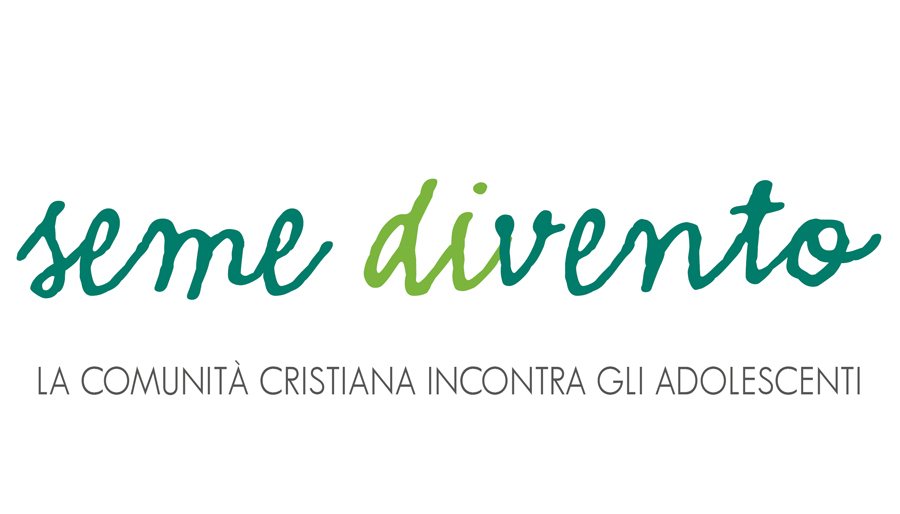 IL PROGETTOÉquipe formativa, Centro Oratori BrescianiQuando ci si dona non ci si improvvisa: serve motivazione, competenza, serietà. Alcuni strumenti come “Seme divento” possono agevolare la nostra azione educativa a favore dei ragazzi. 